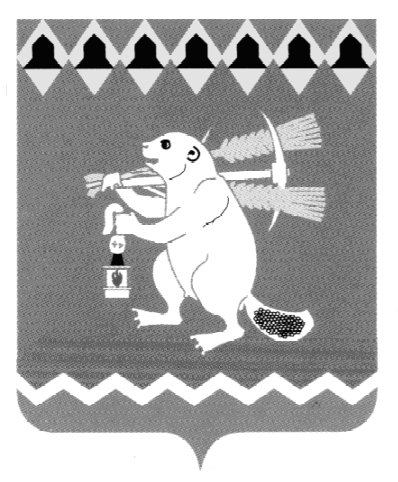 Артемовский городской округТерриториальный орган местного самоуправления поселка Красногвардейский Р А С П О Р Я Ж Е Н И Е  от 08.04.2018									         №  6Об утверждении общего списка граждан,признанных нуждающимися в жилых помещенияхНа основании статьи 52 Жилищного кодекса Российской Федерации , Положения о Территориальном органе местного самоуправления поселка Красногвардейский, утвержденного решением  Думы Артемовского городского округа от29.06.2017 № 200,	1.Утвердить общий список граждан, признанных нуждающимися в жилых помещениях по состоянию на 01 апреля 2018 года./ Приложение 1/	2.Контроль за исполнение распоряжения оставляю за собой.Председатель Территориальногооргана местного самоуправленияпоселка Красногвардейский						Д.М. Упоровкопия верна__________Спец. I категорииИ.Л. Варапаева